,                                                                                                                 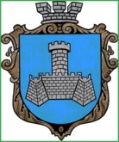 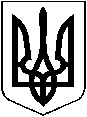 УКРАЇНАХМІЛЬНИЦЬКА   МІСЬКА РАДАВІННИЦЬКОЇ  ОБЛАСТІВИКОНАВЧИЙ  КОМІТЕТРІШЕННЯвід “26” січня  2024 р.                                                               №46  Про  часткове звільнення   учасників бойових дій від оплати за харчування  їх дітей у закладах дошкільної освіти Хмільницької міської ради           Розглянувши клопотання начальника Управління освіти, молоді та спорту Хмільницької міської ради Віталія ОЛІХА  від 19.01.2024 року  № 01-15/90  про звільнення жителів Хмільницької міської територіальної громади,  учасників бойових дій, а саме: Д. Л. П. ( місце проживання: м. Хмільник, вулиця…),                             О. М. Ю. (місце проживання: м. Хмільник, вулиця …), С. І. А. (місце проживання: Хмільницький район, с.Голодьки, вулиця Миру, будинок, 39, квартира,1), Ц. О.А., (місце проживання: м. Хмільник , вулиця ….), П. В. В. (місце проживання: м. Хмільник, проспект ….), від оплати за харчування їх  дітей: Д. З. Д.,  20___ р.н., П. А. В.,  20____ р.н., О. К. М.,  20____ р.н.,   Ц.І. О. ,  20___ р.н., С. О. І.,  20___  р.н., у закладах дошкільної освіти Хмільницької міської ради, відповідно до комплексної Програми підтримки Захисників і Захисниць України та членів їх сімей у Хмільницькій міській ТГ на 2024 -2028рр., затвердженої рішенням 45 сесії Хмільницької міської ради 8 скликання  від 28.07.2023р. №1925 (зі змінами), п.4.2, п.п.4.2.1 Додатка 6 Порядку використання коштів  місцевого бюджету, передбачених на фінансування заходів  комплексної Програми підтримки Захисників і Захисниць  України та членів їх сімей  у Хмільницькій міській ТГ на 2024 -2028рр. згідно пунктів 5.1- 5.4 частини V «Надання освітніх послуг  та відповідних пільг»  розділу 7 « Напрями діяльності та заходи програми», затвердженого рішенням  48 сесії  Хмільницької  міської ради 8 скликання  від 06.10.2023 року № 2069  (зі змінами)  та п.7 Додатка до рішення 59 сесії міської ради 7 скликання від 14 січня 2019 року №1885 «Про затвердження Порядку організації харчування в закладах освіти Хмільницької міської територіальної громади у новій редакції» (зі змінами), керуючись ст.5 Закону України «Про охорону дитинства», ст.32, ст.34, ст.59 Закону України «Про місцеве самоврядування в Україні», виконком Хмільницької  міської ради                                                      В И Р І Ш И В :1. Звільнити гр. Д. Л.П. , учасника бойових дій, від оплати за харчування її доньки  Д. З. Д.,  20____ р.н., у Закладі дошкільної освіти №1 (ясла-садок) «Пролісок»                    м. Хмільника, на 50 відсотків від встановленої батьківської плати  з 10 січня                     2024 року по  31 грудня  2024  року. 2.  Звільнити гр. О. М.  Ю., учасника бойових дій, від оплати за харчування його доньки О. К. М.,  20___ р.н., у Закладі дошкільної освіти № 1(ясла-садок) «Пролісок» м. Хмільника, на 50 відсотків від встановленої батьківської плати  з  10 січня  2024 року по  31 грудня  2024  року. 3.  Звільнити гр. П. В. В. , учасника бойових дій, від оплати за харчування його сина  П. А.В.,  20____ р.н., у Закладі дошкільної освіти №3 (ясла-садок) «Сонечко»  м. Хмільника, на 50 відсотків від встановленої батьківської плати  з 11 січня 2024 року по  31 серпня  2024  року. 4.  Звільнити гр. Ц. О. А., учасника бойових дій, від оплати за харчування його доньки  Ц. І. О.,  20___ р.н.,   у Закладі дошкільної освіти №5 (ясла-садок)  «Вишенька  » м. Хмільника, на  50 відсотків від встановленої батьківської плати   з 10 січня 2024 року по  31 грудня  2024  року. 5.  Звільнити гр. С. І. А., учасника бойових дій, від оплати за харчування його сина  С. О. І.,  20____ р.н., у Закладі дошкільної освіти №7 (ясла-садок) комбінованого типу «Ромашка»  м. Хмільника, на 50 відсотків від встановленої батьківської плати  з 13 січня  2024 року по  31 серпня  2024  року. 6. Контроль за виконанням цього рішення покласти на заступника міського голови з питань діяльності виконавчих органів міської ради  (Андрій СТАШКО), супровід виконання доручити Управлінню освіти, молоді та спорту Хмільницької міської ради  (Віталій ОЛІХ).    Міський голова                                                          Микола  ЮРЧИШИН